 MODELLO AGILE DI CARTA DEL PROGETTO 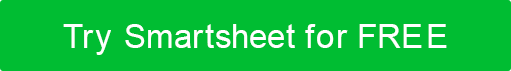 INFORMAZIONI GENERALI SUL PROGETTOINFORMAZIONI GENERALI SUL PROGETTONOME DEL PROGETTOCAMPIONE DEL PROGETTOSPONSOR DEL PROGETTORESPONSABILE DI PROGETTOSTAKEHOLDERDATA DI INIZIO PREVISTADATA DI COMPLETAMENTO PREVISTADETTAGLI DEL PROGETTODETTAGLI DEL PROGETTOSINTESIAUTORIZZAZIONEOBIETTIVIBENEFICI ATTESIPORTATAPIETRE MILIARIMETRICHE DI SUCCESSOCOSTO STIMATO E RISORSEDATTERODISCONOSCIMENTOTutti gli articoli, i modelli o le informazioni fornite da Smartsheet sul sito Web sono solo di riferimento. Mentre ci sforziamo di mantenere le informazioni aggiornate e corrette, non rilasciamo dichiarazioni o garanzie di alcun tipo, esplicite o implicite, circa la completezza, l'accuratezza, l'affidabilità, l'idoneità o la disponibilità in relazione al sito Web o alle informazioni, agli articoli, ai modelli o alla grafica correlata contenuti nel sito Web. Qualsiasi affidamento che fai su tali informazioni è quindi strettamente a tuo rischio.